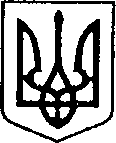 УКРАЇНАЧЕРНІГІВСЬКА ОБЛАСТЬН І Ж И Н С Ь К А    М І С Ь К А    Р А Д АВ И К О Н А В Ч И Й    К О М І Т Е ТР І Ш Е Н Н Явід                          2021р.		        м. Ніжин                     № Про розгляд матеріалівкомісії з питань захисту прав дитини	Відповідно до статей 34, 42, 51, 52, 53, 59, 73 Закону України «Про місцеве самоврядування в Україні», Регламенту виконавчого комітету Ніжинської міської ради VIII скликання, затвердженого рішенням Ніжинської міської ради Чернігівської області від 24 грудня 2020 року № 27-4/2020, протоколу засідання комісії з питань захисту прав дитини від 13.08.2021р. та розглянувши заяви громадян, виконавчий комітет Ніжинської міської ради вирішив:На підставі статей 176, 177 Сімейного кодексу України, статей 17, 18 Закону України «Про охорону дитинства», статті 12 Закону  України «Про основи соціального захисту бездомних осіб і безпритульних дітей», статті 32 Цивільного кодексу України дозволити:….. подарувати ….. будинок № …..  по  провулку …..  в місті Ніжині, що належить їй на підставі свідоцтва про право на спадщину № ….. від ….., на реєстраційному обліку в якому перебуває неповнолітня дитина ….. ….. р. н., та малолітня дитина …..  ….. р. н. При цьому права та інтереси дітей не будуть порушені, оскільки місце їх реєстрації не зміниться.….. подарувати ….. квартиру № ….. в будинку № ….. по вулиці ….. у місті Ніжині, що належить йому на підставі договору дарування № ….. від ….. року, посвідченого приватним нотаріусом Ніжинського міського нотаріального округу …..  та на реєстраційному обліку в якій перебуває  неповнолітня дитина  ….. , ….. р. н. При цьому права та інтереси неповнолітньої не будуть порушені, оскільки місце її реєстрації не зміниться.….. ,  ….. , …..  подарувати …..  ¾ частини квартири № …..  по вулиці ….., будинок № …..  у місті Ніжині, що належить їм на підставі свідоцтва про право власності, серія …..  № ….. , на реєстраційному обліку в якій перебуває  малолітня дитина  ….. , …..  р. н. При цьому права та інтереси малолітньої не будуть порушені, оскільки місце її реєстрації не зміниться.…..  та …..  від імені малолітньої дитини ….., ….. р. н., продати 1/3 частину квартири № …..  по вулиці …..  будинок № …..   у місті Ніжині, що належить йому згідно свідоцтва про право власності на 1/3 частку, б/н від ….. р. та підписати договір купівлі-продажу. …..  та …..  продати …..  1/3 частину житлового будинку № …..  по вулиці …..  у місті Ніжині, що належить їм на підставі договору купівлі-продажу, посвідченого ….. року державним нотаріусом Ніжинської нотаріальної контори за р. № ….., та на реєстраційному обліку в якому перебуває малолітня дитина ….. , …..  р. н.  та малолітня ….. , ….. р. н. При цьому права та інтереси дітей не будуть порушені, оскільки місце їх реєстрації не зміниться.2. На підставі статті 161 Сімейного кодексу України, керуючись принципом 6 Декларації прав дитини та відповідно до пункту 18 Постанови Кабінету міністрів України від 02.03.2016 р. № 207 «Про затвердження Правил реєстрації місця проживання та Порядку передачі органами реєстрації інформації до Єдиного державного демографічного реєстру» визначити постійне місце проживання малолітньої дитини  ….., ….. року народження, з мамою, ….., за адресою: місто Ніжин, вулиця …..,  будинок № ….., квартира …...3. Відповідно до частини 4 статті 148 Сімейного кодексу України, пункту 71  Порядку провадження органами опіки та піклування діяльності, пов’язаної із захистом прав дитини, затвердженого Постановою Кабінету Міністрів України № 866 від 24.09.2008 р. «Про питання діяльності органів опіки та піклування, пов’язаної  із захистом прав дитини», надати дозвіл ….., на зміну прізвища сина, ….., …..  року народження, з  …..   на ….. .4. Начальнику служби у справах дітей Рацин Н.Б. забезпечити оприлюднення даного рішення на офіційному сайті міської ради протягом 5 робочих днів з дня його прийняття.5. Контроль за виконанням рішення покласти на заступника міського голови з питань діяльності виконавчих органів ради Грозенко І.В.Міський голова                                                                    Олександр КОДОЛА                                          Пояснювальна запискадо проекту рішення «Про розгляд матеріалів комісії з питань захисту прав дитини»Відповідно до статей 34, 42, 51, 52, 59, 73 Закону України «Про місцеве самоврядування в Україні», виконавчий комітет Ніжинської міської ради має право розглядати питання щодо правових засад захисту прав малолітніх (неповнолітніх) дітей.Проект рішення складається з трьох розділів:Розділ І. З метою захисту прав та інтересів малолітніх та неповнолітніх дітей, на підставі статей 176, 177 Сімейного кодексу України, статей 17, 18 Закону України «Про охорону дитинства», статті12 Закону України «Про основи соціального захисту бездомних осіб і безпритульних дітей», статті 32 Цивільного кодексу України виконавчий комітет, як орган опіки та піклування, дає згоду на вчинення правочинів з майном, право власності чи право на користування яким мають діти.Розділ ІІ. На підставі статті 161 Сімейного кодексу України, керуючись принципом 6 Декларації прав дитини та відповідно до пункту 18 Постанови Кабінету Міністрів України від 02.03.2016 р. №207 «Про затвердження Правил реєстрації місця проживання та Порядку передачі органами реєстрації інформації до Єдиного державного демографічного реєстру» виконавчий комітет, як орган опіки та піклування визначає місце проживання дитини.       Розділ ІІІ. Відповідно до частини 4 статті 148 Сімейного кодексу України, пункту 73  Порядку провадження органами опіки та піклування діяльності, пов’язаної із захистом прав дитини, затвердженого Постановою Кабінету Міністрів України № 866 від 24.09.2008 р. «Про питання діяльності органів опіки та піклування, пов’язаної  із захистом прав дитини», виконавчий комітет як орган опіки та піклування надає дозвіл законному представнику (матері) на зміну прізвища дитини.           Даний проект рішення містить інформацію, яка належить до конфіденційної та без згоди осіб, яких вона стосується, опублікуванню не підлягає відповідно до статті 32 Конституції України, статей 301, 302 Цивільного кодексу України, Закону України «Про доступ до публічної інформації» №2939-VIвід 13.01.2011р., «Про захист персональних даних» №2297-VIвід 01.06.2010 р. Проект рішення оприлюднений на сайті Ніжинської міської ради з 18.08.2021 р.Даний проект рішення потребує дострокового розгляду, оскільки рішення стосується соціально-правового захисту дітей.Враховуючи вищевикладене, проект рішення «Про розгляд матеріалів комісії з питань захисту прав дитини» може бути розглянутий на засіданні виконавчого комітету з позитивним вирішенням питання.Доповідати проект рішення «Про розгляд матеріалів комісії з питань захисту прав дитини» на засіданні виконавчого комітету Ніжинської міської ради буде начальник служби у справах дітей Наталія Рацин. Заступник міського голови                                                        Ірина ГРОЗЕНКОВізують:Начальник служби у справах дітей                                        Наталія  РАЦИНЗаступник міського головиз питань діяльності виконавчих органів ради                      Ірина ГРОЗЕНКОКеруючий справами                                                              Валерій  САЛОГУБНачальник відділу юридично-кадровогозабезпечення                                                                                В’ячеслав ЛЕГА